第九届数学史与数学教育学术研讨会暨数学史分会成立40周年纪念会第二轮通知会议时间：2021年8月10日—2021年8月13日 会议地点：内蒙古师范大学赛罕校区主办单位：中国数学会数学史分会(中国科学技术史学会数学史专业委员会) 内蒙古师范大学    承办单位：内蒙古师范大学科学技术史研究院会议组织：学术委员会 主席：郭世荣（内蒙古师范大学科学技术史研究院）委员：（按姓氏拼音为序）冯立昇（清华大学科技史暨古文献研究所）郭书春（中国科学院自然科学史研究所） 纪志刚（上海交通大学科学史研究院）李文林（中国科学院数学与系统科学研究院） 李兆华（天津师范大学数学科学学院） 刘  钝（清华大学人文学院科学史系） 刘洁民（北京师范大学数学科学学院） 罗见今（内蒙古师范大学科学技术史研究院） 韩  琦（浙江大学人文学院）曲安京（西北大学科学史高等研究院） 宋乃庆（西南大学教育学部） 田  淼（中国科学院自然科学史研究所） 王青建（辽宁师范大学数学科学学院） 王渝生（中国科学技术馆） 汪晓勤（华东师范大学教育学部） 组织委员会主席：徐泽林（东华大学人文学院）       咏  梅（内蒙古师范大学科学技术史研究院）委员：（按姓氏拼音为序） 曹一鸣（北京师范大学数学科学学院） 陈克胜（西北大学科学史高等研究院） 代  钦（内蒙古师范大学科学技术史研究院） 邓明立（河北师范大学）高红成（天津师范大学数学科学学院）格日吉（西北民族大学计算机与信息工程学院 ）郭金海（中国科学院自然科学史研究所）刘鹏飞（吉林师范大学数学学院 ）王淑红（河北师范大学数学与信息科学学院 ）肖运鸿（赣南师范大学数学与计算机科学学院）杨浩菊（山西师范大学数学与计算机科学学院 ）张  红（四川师范大学数学科学学院）赵继伟（西北大学科学史高等研究院）朱一文（中山大学哲学系 ）邹大海（中国科学院自然科学史研究所）董杰（内蒙古师范大学/内蒙古民族文化产业研究院） 秘书： 董杰、张祺、魏雪刚、薛玉炜、杨承（内蒙古师范大学科学技术史研究院） 会议主题： 1.有关数学史学科、学会发展的回顾、学术总结和展望2.初、高等数学教育中的HPM实践与经验 3.公开视频课程与数学史课程建设4.数学史研究新进展会议报告： 会议报告分邀请报告和分组报告，每个邀请报告45分钟左右（邀请报告人及报告题目稍后通知），每个分组报告20分钟左右（包含讨论时间）。 初步日程安排： 2021年8月10日 报到（宾悦大酒店，呼和浩特市赛罕区昭乌达路52号） 2021年8月11日 开幕式、学术报告 2021年8月12日 学术报告、学会成立40周年纪念座谈会 2021年8月13日 学术报告、闭幕式 注册与住宿： 1.注册费：正式代表800 元，学生、退休及陪同人员500元（注册费不包括差旅费及住宿费，无会议补贴）。 2.住宿安排：宾悦大酒店,呼和浩特市赛罕区昭乌达路52号,电话:0471-6605842重要日期： 2021年 4月 10日   会议注册开始，提交论文摘要 2021年 7月 5日  会议注册截止，论文摘要截止 会议注册联系： 董  杰：13190602624@126.com    电话:13190602624参会回执请参会代表于2021年7月5日前提交会议论文题目和摘要。请将会议回执、论文题目及摘要发送电子邮件至董杰：13190602624@126.com。 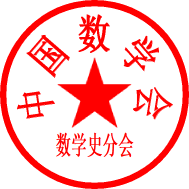 中国数学会数学史分会(中国科学技术史学会数学史专业委员会)内蒙古师范大学科学技术史研究院2021年4月10日姓名性别性别手机邮箱邮箱单位名称职务/职称/研究生职务/职称/研究生通讯地址及邮编报告题目内容摘要（500~1000字）餐食要求清真  □        其他：清真  □        其他：清真  □        其他：清真  □        其他：清真  □        其他：清真  □        其他：清真  □        其他：清真  □        其他：清真  □        其他：住宿要求是否住宿    是  □是否住宿    是  □是否住宿    是  □是否住宿    是  □是否住宿    是  □否  □否  □否  □否  □住宿要求住宿日期10日 □10日 □11日 □11日 □11日 □12日 □13日 □共   晚住宿要求房型：标间 □  大床房 □  房型：标间 □  大床房 □  房型：标间 □  大床房 □  房型：标间 □  大床房 □  房型：标间 □  大床房 □  房型：标间 □  大床房 □  房型：标间 □  大床房 □  房型：标间 □  大床房 □  房型：标间 □  大床房 □  住宿要求标间合住安排：                      标间合住安排：                      自行组合    □  合住人姓名：自行组合    □  合住人姓名：自行组合    □  合住人姓名：自行组合    □  合住人姓名：自行组合    □  合住人姓名：自行组合    □  合住人姓名：自行组合    □  合住人姓名：住宿要求标间合住安排：                      标间合住安排：                      会务组安排  □会务组安排  □会务组安排  □会务组安排  □会务组安排  □会务组安排  □会务组安排  □陪同人员备注